Inscrivez-vous sans attendre, nombre de places limitéBULLETIN D’INSCRIPTION à nous retourner rapidement par mail : snepl@yahoo.frNom :	Prénom : 	Adresse (personnelle)- CP- Ville : Tél Mobile : 	Code INARIC : 	Mail :		Elu-e CSE 	RSS 	DS Entreprise (dénomination et adresse complète) :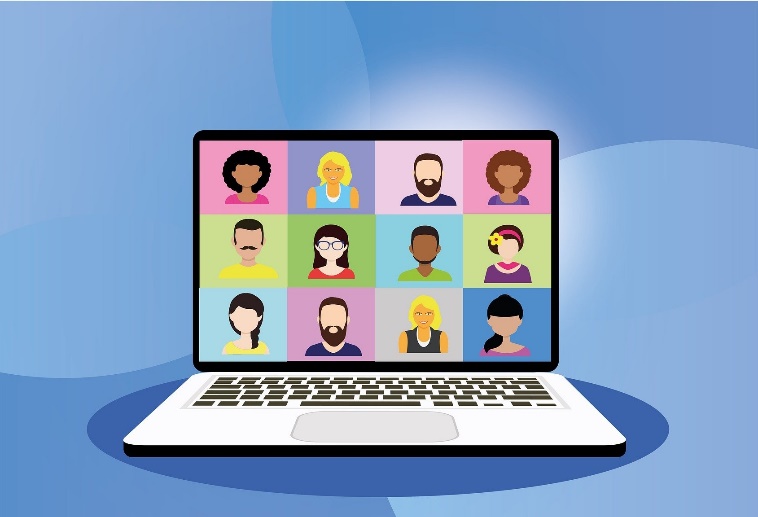 s’inscrit à la Formation atelier CSEdu vendredi 19 mars 2021de 9h à 17hen visioconférence J’envoie la demande d’autorisation d’absence (voir modèle ci-joint) pour formation syndicale à mon employeur dès maintenant et au plus tard un mois avant la date de formation